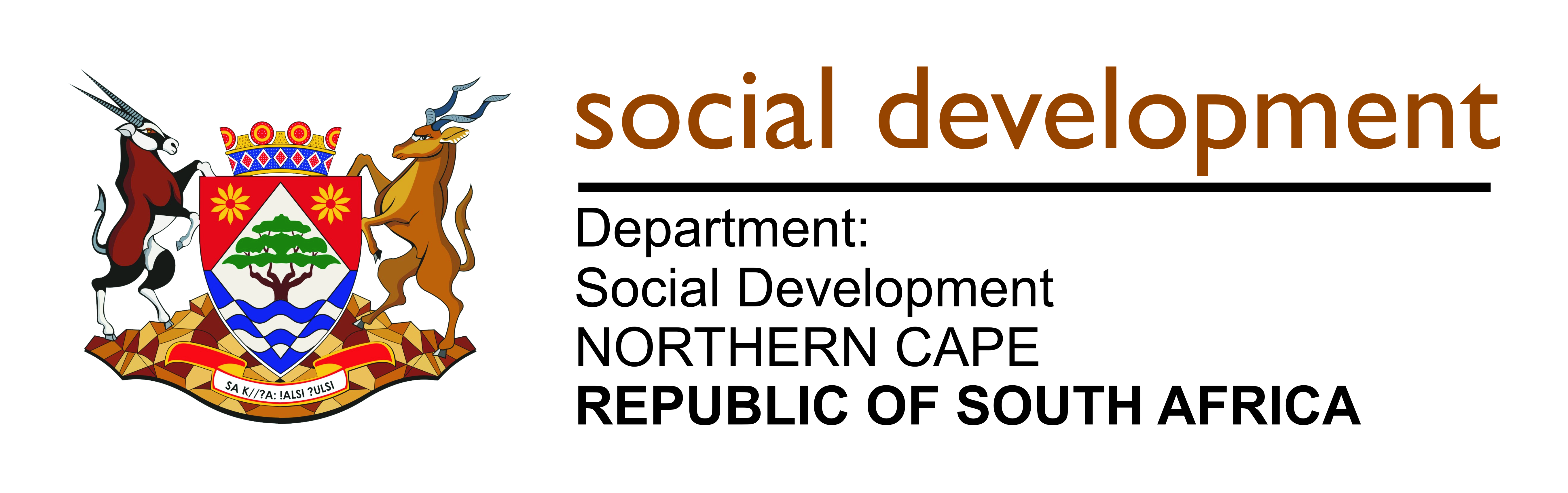 ––––––––––––––––––––––––––––––––––––––––––––––––––––––––––––––––––––––––––––––––––––––––––––––––––––BID NO: 	NC/SOC/001/2021			 CLOSING DATE:	02 July 2021EXPIRY DATE:  	31 December 2021		VALIDITY:120 days	PUBLICATION DATE: 11 June 2021BID BID NC/SOC/002/2021: Supply and Delivery of Groceries for the De Aar and Springbok Child and Youth Care Centres, for a period of 36 months BID DOCUMENTS RECEIVED:  52NrNames of BiddersAddress1Springbok One Hour LabSpringbok2Melias Trading (Pty)LtdNorthern Cape3Bennetts Trading (Pty) LtdNorthern Cape4Kevin and Leroy EnterpriseKimberley5Fr eedom and  Company Trading (Pty) LtdUpington6Aedon Trading (Pty) LtdKimberley7BLBP Group (Pty) LtdNorthern Cape8TAM  General TradingKimberley9Excellence House Keeping and CleaningKimberley10Two Million Dice (Pty) LtdNorthern Cape11Levao Trading (Pty) LtdKimberley12Karadi TradingKimberley13Khapikie Holdings (Pty) LtdVergenoeg14Lalla General EnterpriseDe Aar15Springbok Beef MasterNorthern Cape16Maglin Projekte (Pty)Springbok17Tshegohatso-Kaone TradingKuruman18Eyabathembu Holding and Investment (Pty) LtdPetrusville19M and B TradingKimberley20Fruity Lifestyle Suppliers (Pty) LtdKimberley21Lesiba Le Lentle (Pty) LtdKimberley22Highrise Loft Trade and Invest (Pty) LtdKimberley23Polbox Enterprise (Pty) LtdOkiep24Matla Holdings SAKimberley25LQM Solutions (Pty) LtdKimberley26Thutolebone Construction and Trading (Pty) Ltdz Pampierstad27JPS Building Construction Raving and Caterings (Pty) LtdUpington28Amor de Dios (Pty) ltdKimberley29DC Namakwa Konstruksie DiensteNorthern Cape30 Presmedown General TradingRitchie31ROZDK Suppliers (Pty) LtdKimberley32Uption Solutions (Pty) LtdKimberley33 Goaltone (Pty) LtdKimberley34TS General Trading (Pty) LtdKimberley35F and F Cleaning ServicesKimberley36KMJ Tradings (Pty) LtdKimberley37Crissy Enterprise 053 (Pty) LtdMothibistad38Leshomo Constructions and ProjectsMothibistad39Phuhlisa Mining Investment GroupPhillipstown40 Zzoeys Construction and Projects (Pty) Ltd                                                                                                                                                                                                                                                                                                                                                                                                                                                                                                                                                                                                                                                                                                                                                                                                                                                                                                                                                                                                                                                                                                                                                                                                                                                                                                                                                                                                                                                                                                                                                                                                                                                                                                                                                                                                                                                                                                                                                                                                                                                                                                                                                                                                                                                                                                                                                                                                                                                                                                                                                                                                                                                                                                                                                                                                                                                                                                                                                                                                                                                                                                                                                                                                                                                                                           Springbok41Trancekgabo Investments (Pty) LtdKimberley42K2018428067 South AfricaKimberley43Ko Morakeng Trading (Pty) LtdKimberley44Sinegugu Security  CCNoupoort45Skyject Market (Pty) LtdKimberley46Top 2 Bottom Cleaning (Pty) LtdSpringbok47Brainwave Projects 2514 CCPort Nolloth48Cephekule Trading (Pty)LtdKimberley49Merelyn Traders CCPort Nolloth50W M Full of BlessingPort Nolloth51Phapang Management and ConstructionNorthern cape52Macolla Trade Investments (Pty) LtdKimberley